Проект актуализированных перечней профессий, специальностей и квалификаций, по которым осуществляется подготовка по образовательным программам СПО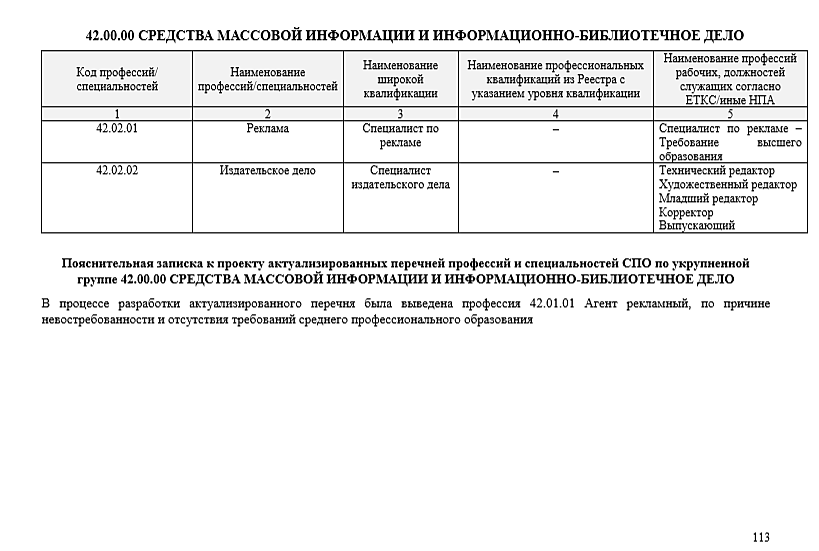 